“By the grace & blessing of our lord”AMANDA WHITEandMICHAEL SMITHcordially request the honor of your presence at our marriage ceremony.SATURDAY3:30 PMAUGUST 2023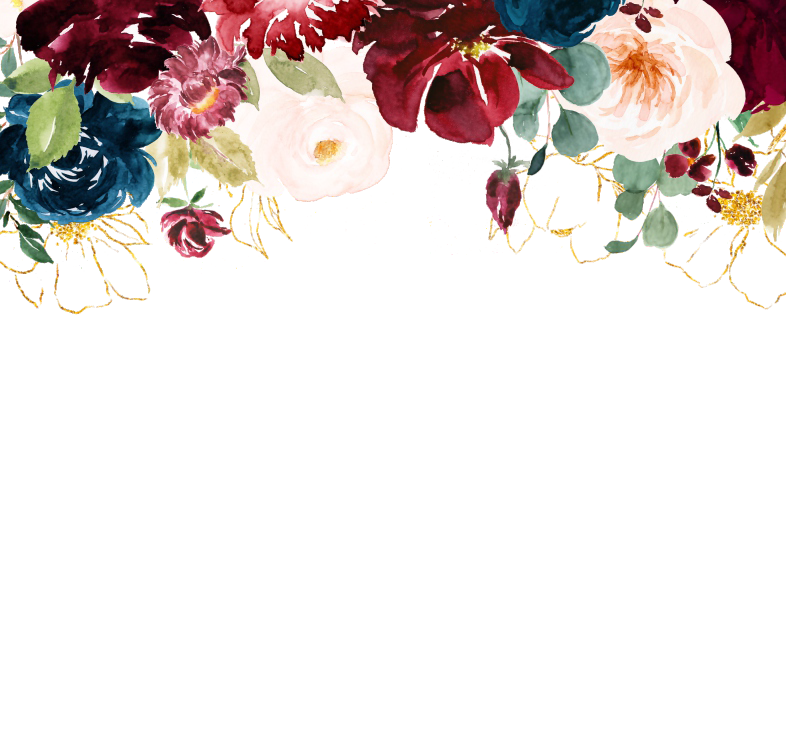 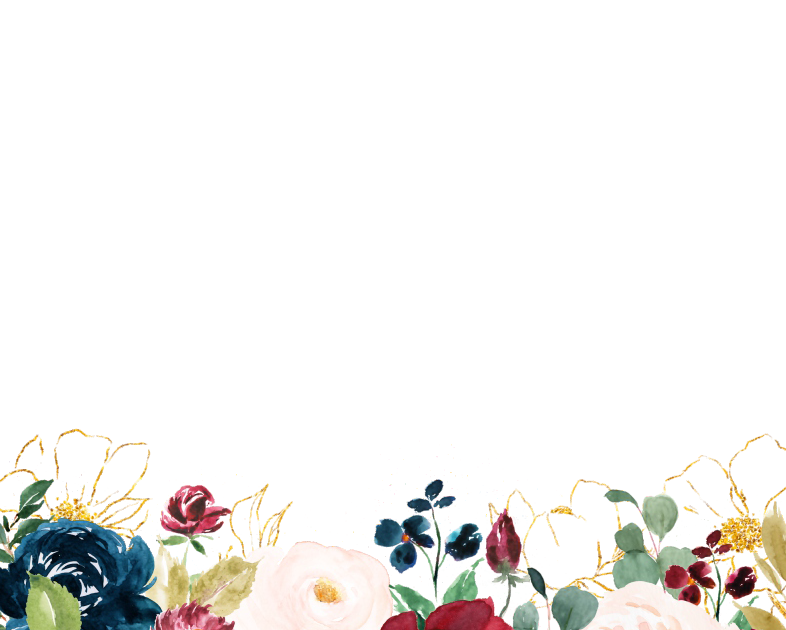 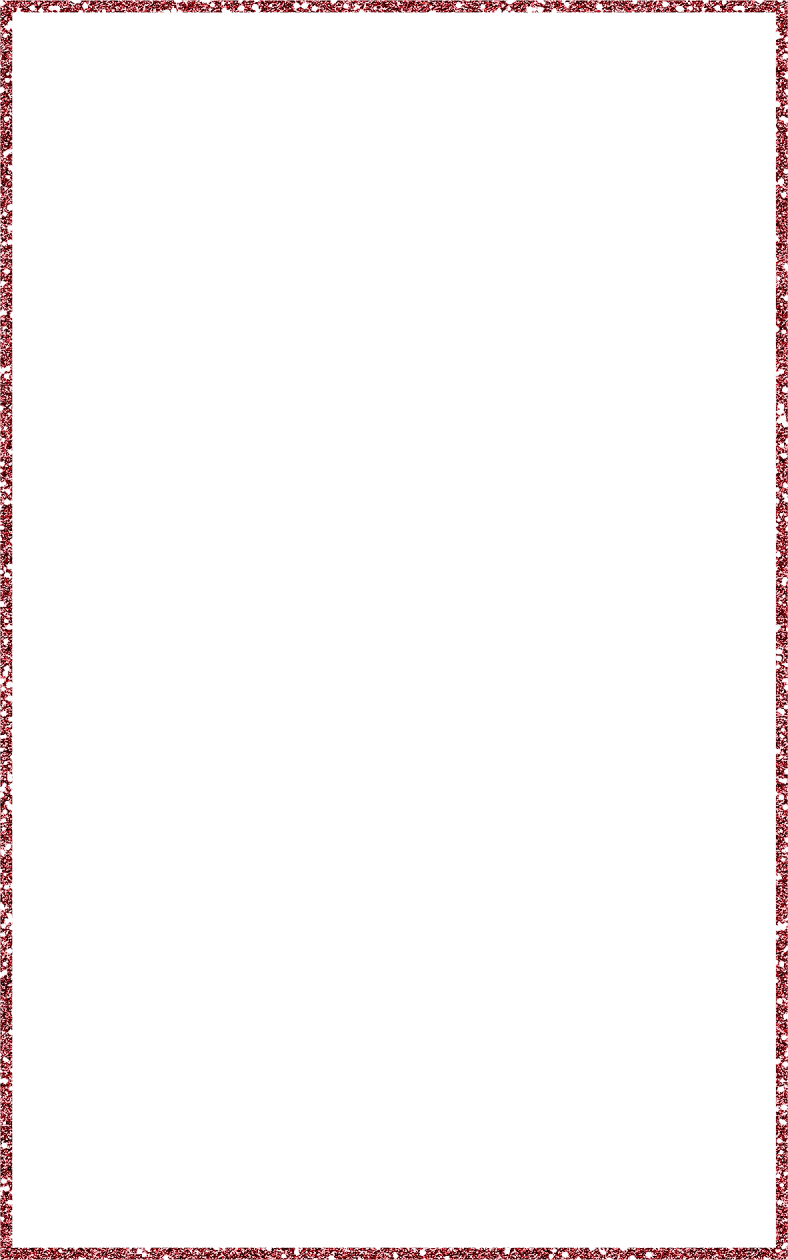 Venue Location Clark Opera Memphis 6745 Wolf River Parkway Memphis, TN 38120Reception to follow immediatelyAmanda & Michael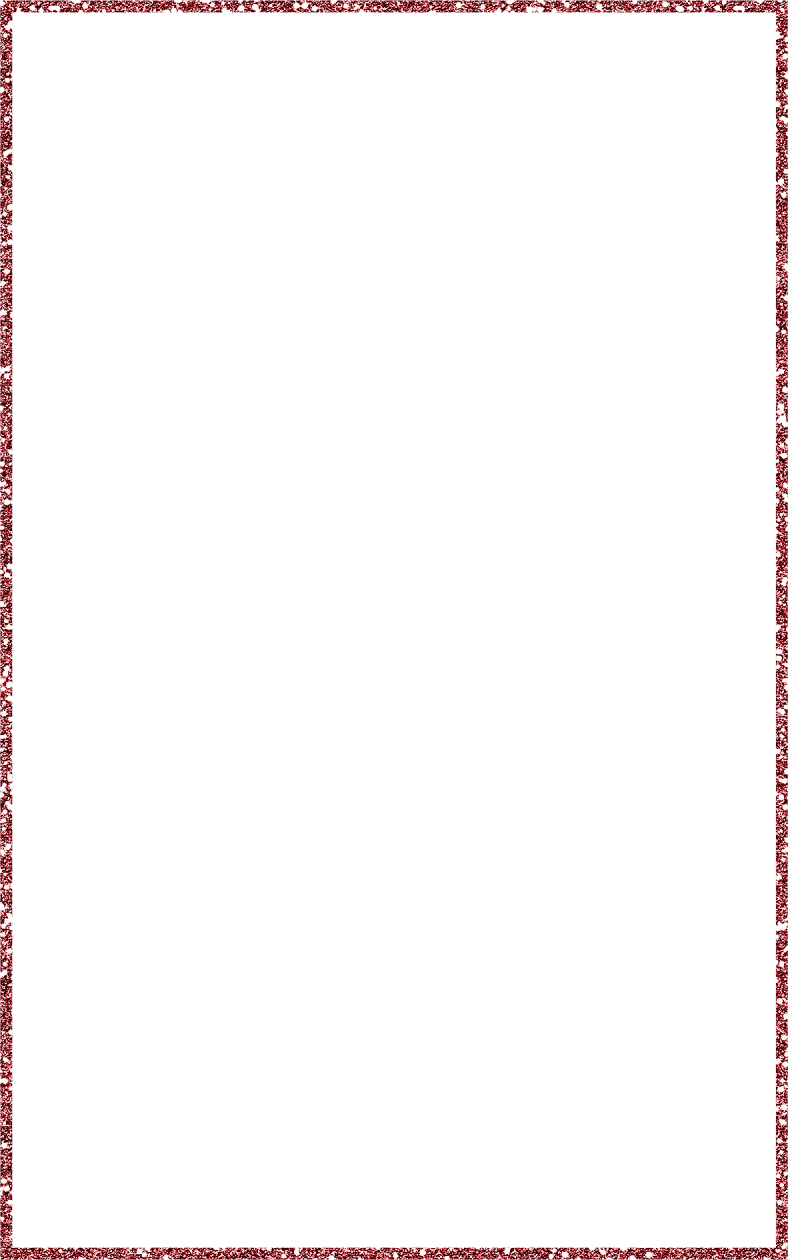 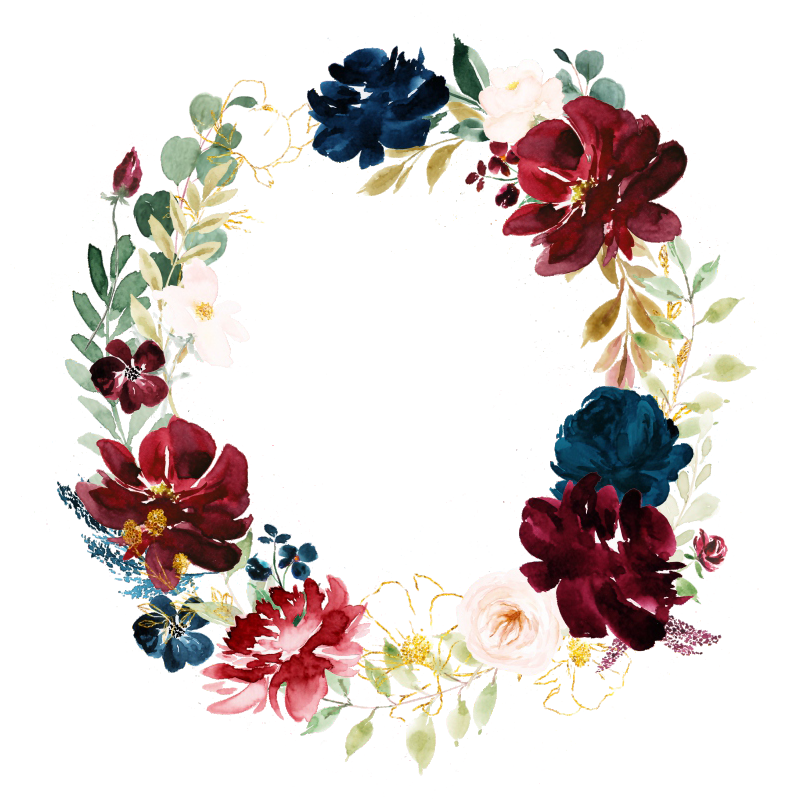 ARE GETTING MARRIEDSAVEtheDATESATURDAY, AUGUST 26, 2023MEMPHIS, TENNESSEEOur Joy will be complete with your presence and blessing on our special day.